§18376.  Public health dental hygienist1.  Scope of practice.  A public health dental hygienist may perform the following procedures in a public health setting:A.  Prescribe, dispense or administer fluoride, silver diamine fluoride, antimicrobial solutions for mouth rinsing, topical anesthetics, other nonsystemic antimicrobial agents, desensitizing agents and resorbable antimicrobial agents;  [PL 2023, c. 354, §9 (AMD).]B.    [PL 2023, c. 354, §9 (RP).]C.    [PL 2023, c. 354, §9 (RP).]D.    [PL 2023, c. 354, §9 (RP).]E.    [PL 2023, c. 354, §9 (RP).]F.  Apply sealants;  [PL 2015, c. 429, §21 (NEW).]G.    [PL 2023, c. 354, §9 (RP).]H.    [PL 2017, c. 388, §22 (RP).]I.  Expose and process radiographs;  [PL 2023, c. 354, §9 (AMD).]J.    [PL 2023, c. 354, §9 (RP).]K.    [PL 2023, c. 354, §9 (RP).]L.    [PL 2023, c. 354, §9 (RP).]M.    [PL 2023, c. 354, §9 (RP).]N.    [PL 2023, c. 354, §9 (RP).]O.    [PL 2023, c. 354, §9 (RP).]P.  Perform all procedures necessary for a complete prophylaxis, including but not limited to scaling and root planing and periodontal maintenance;  [PL 2023, c. 354, §9 (AMD).]Q.    [PL 2023, c. 354, §9 (RP).]R.    [PL 2023, c. 354, §9 (RP).]S.    [PL 2023, c. 354, §9 (RP).]T.    [PL 2023, c. 354, §9 (RP).]U.    [PL 2023, c. 354, §9 (RP).]V.    [PL 2023, c. 354, §9 (RP).]W.    [PL 2023, c. 354, §9 (RP).]X.    [PL 2023, c. 354, §9 (RP).]Y.    [PL 2023, c. 354, §9 (RP).]Z.  Place temporary restorations in compliance with the protocol adopted by board rule;  [PL 2015, c. 429, §21 (NEW).]AA.    [PL 2023, c. 354, §9 (RP).]BB.    [PL 2023, c. 354, §9 (RP).]CC.  Smooth and polish restorations;  [PL 2023, c. 354, §9 (AMD).]DD.    [PL 2023, c. 354, §9 (RP).]EE.    [PL 2023, c. 354, §9 (RP).]FF.  Obtain impressions for and deliver athletic mouth guards and custom fluoride trays; and  [PL 2017, c. 388, §23 (AMD).]GG.    [PL 2023, c. 354, §9 (RP).]HH.  Perform dental hygiene assessment, dental hygiene diagnosis and dental hygiene treatment planning and implementation in the identification, prevention and management of oral disease.  [PL 2023, c. 354, §9 (NEW).][PL 2023, c. 354, §9 (AMD).]SECTION HISTORYPL 2015, c. 429, §21 (NEW). PL 2017, c. 388, §§22, 23 (AMD). PL 2023, c. 354, §9 (AMD). The State of Maine claims a copyright in its codified statutes. If you intend to republish this material, we require that you include the following disclaimer in your publication:All copyrights and other rights to statutory text are reserved by the State of Maine. The text included in this publication reflects changes made through the First Regular and Frist Special Session of the 131st Maine Legislature and is current through November 1, 2023
                    . The text is subject to change without notice. It is a version that has not been officially certified by the Secretary of State. Refer to the Maine Revised Statutes Annotated and supplements for certified text.
                The Office of the Revisor of Statutes also requests that you send us one copy of any statutory publication you may produce. Our goal is not to restrict publishing activity, but to keep track of who is publishing what, to identify any needless duplication and to preserve the State's copyright rights.PLEASE NOTE: The Revisor's Office cannot perform research for or provide legal advice or interpretation of Maine law to the public. If you need legal assistance, please contact a qualified attorney.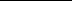 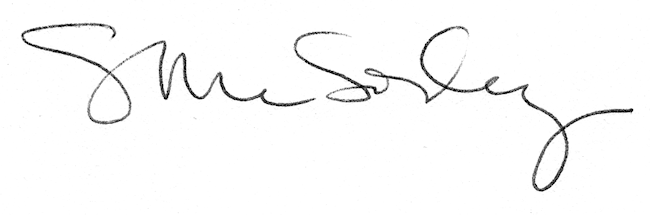 